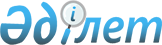 Солтүстік Қазақстан облысы Тайынша ауданы мәслихатының 2021 жылғы 24 желтоқсандағы № 108 "Солтүстік Қазақстан облысы Тайынша ауданының 2022 - 2024 жылдарға арналған бюджетін бекіту туралы" шешіміне өзгерістер енгізу туралыСолтүстік Қазақстан облысы Тайынша ауданы мәслихатының 2022 жылғы 14 сәуірдегі № 161 шешімі
      Солтүстік Қазақстан облысы Тайынша ауданының мәслихаты ШЕШТІ: 
      1. Солтүстік Қазақстан облысы Тайынша ауданы мәслихатының "Солтүстік Қазақстан облысы Тайынша ауданының 2022 – 2024 жылдарға арналған бюджетін бекіту туралы" 2021 жылғы 24 желтоқсандағы № 108 шешіміне (Нормативтік құқықтық актілерді мемлекеттік тіркеу тізілімінде № 26161 болып тіркелген) мынадай өзгерістер енгізілсін:
      1-тармақ жаңа редакцияда жазылсын:
      "1. Солтүстік Қазақстан облысы Тайынша ауданының 2022 - 2024 жылдарға арналған бюджеті тиісінше осы шешімге 1, 2, 3 және 4-қосымшаларға сәйкес, оның ішінде 2022 жылға мынадай көлемдерде бекітілсін:
      1) кірістер – 11419938 мың теңге:
      салықтық түсімдер - 1319441 мың теңге;
      салықтық емес түсімдер - 11514 мың теңге;
      негізгі капиталды сатудан түсетін түсімдер - 20420 мың теңге;
      трансферттер түсімі – 10068563 мың теңге;
      2) шығындар – 11723241,8 мың теңге;
      3) таза бюджеттік кредиттеу - 54834 мың теңге:
      бюджеттік кредиттер - 68918 мың теңге;
      бюджеттік кредиттерді өтеу - 14084 мың теңге;
      4) қаржы активтерімен операциялар бойынша сальдо - 0 мың теңге:
      қаржы активтерін сатып алу - 0 мың теңге; 
      мемлекеттің қаржы активтерін сатудан түсетін түсімдер - 0 мың теңге;
      5) бюджет тапшылығы (профициті) - -358137,8 мың теңге;
      6) бюджет тапшылығын қаржыландыру (профицитін пайдалану) – 358137,8 мың теңге:
      қарыздар түсімі - 68918 мың теңге;
      қарыздарды өтеу – 14086,5 мың теңге;
      бюджет қаражатының пайдаланылатын қалдықтары – 303306,3 теңге.";
      көрсетілген шешімге 1-қосымша осы шешімге қосымшаға сәйкес жаңа редакцияда жазылсын.
      2. Осы шешім 2022 жылғы 1 каңтардан бастап қолданысқа енгізіледі. 2022 жылға арналған Солтүстік Қазақстан облысы Тайынша ауданының бюджеті
					© 2012. Қазақстан Республикасы Әділет министрлігінің «Қазақстан Республикасының Заңнама және құқықтық ақпарат институты» ШЖҚ РМК
				
      Солтүстік Қазақстан облысы Тайынша аудандымәслихатының хатшысы 

С. Бекшенов
Солтүстік Қазақстан облысыТайынша ауданы мәслихатының2022 жылғы 14 сәүірдегі№ 161 шешімінеқосымшаСолтүстік Қазақстан облысыТайынша ауданы мәслихатының2021 жылғы 24 наурыздағы№ 108 шешіміне1-қосымша
Санаты
Санаты
Санаты
Атауы
Сомасы, мың теңге
Сыныбы
Сыныбы
Атауы
Сомасы, мың теңге
Кіші сыныбы
Атауы
Сомасы, мың теңге
1) Кірістер
11419938
1
Салықтық түсімдер
1319441
03
Әлеуметтік салық
850107
1
Әлеуметтік салық
850107
04
Меншікке салынатын салықтар
254320
1
Мүлікке салынатын салықтар
254320
05
Тауарларға, жұмыстарға және қызметтерге салынатын ішкі салықтар
203005
2
Акциздер
5305
3
Табиғи және басқа да ресурстарды пайдаланғаны үшін түсетін түсімдер
172000
4
Кәсіпкерлік және кәсіби қызметті жүргізгені үшін алынатын алымдар 
25700
08
Заңдық маңызы бар әрекеттерді жасағаны және (немесе) оған уәкілеттігі бар мемлекеттік органдар немесе лауазымды адамдар құжаттар бергені үшін алынатын міндетті төлемдер
12009
1
Мемлекеттік баж
12009
2
Салықтық емес түсімдер
11514
01
Мемлекеттік меншіктен түсетін кірістер
7956
5
Мемлекет меншігіндегі мүлікті жалға беруден түсетін кірістер
7940
7
Мемлекеттік бюджеттен берілген кредиттер бойынша сыйақылар
16
06
Басқа да салықтық емес түсiмдер 
3558
1
Басқа да салықтық емес түсімдер
3558
3
Негізгі капиталды сатудан түсетін түсімдер
20420
01
Мемлекеттік мекемелерге бекітілген мемлекеттік мүлікті сату
20420
1
Мемлекеттік мекемелерге бекітілген мемлекеттік мүлікті сату
20420
4
Трансферттердің түсімдері
10068563
01
Төмен тұрған мемлекеттiк басқару органдарынан трансферттер 
53034,8
3
Аудандық маңызы бар қалалардың, ауылдардың, кенттердің, ауылдық округтардың бюджеттерінен трансферттер
53034,8
02
Мемлекеттiк басқарудың жоғары тұрған органдарынан түсетiн трансферттер
10015528,2
2
Облыстық бюджеттен түсетiн трансферттер
10015528,2
Функционалдық топ
Функционалдық топ
Функционалдық топ
Атауы
Сомасы, мың теңге
Бюджеттік бағдарламалардың әкімшісі
Бюджеттік бағдарламалардың әкімшісі
Атауы
Сомасы, мың теңге
Бағдарлама
Атауы
Сомасы, мың теңге
2) Шығындар
11723241,8
01
Жалпы сипаттағы мемлекеттiк қызметтер
1208788,6
112
Аудан (облыстық маңызы бар қала) мәслихатының аппараты
39636
001
Аудан (облыстық маңызы бар қала) мәслихатының қызметін қамтамасыз ету жөніндегі қызметтер
39416
003
Мемлекеттік органның күрделі шығыстары
220
122
Аудан (облыстық маңызы бар қала) әкімінің аппараты 
474506,4
001
Аудан (облыстық маңызы бар қала) әкімінің қызметін қамтамасыз ету жөніндегі қызметтер
237065
003
Мемлекеттік органның күрделі шығыстары
113
113
Төменгі тұрған бюджеттерге берілетін нысаналы ағымдағы трансферттер
237328,4
459
Ауданның (облыстық маңызы бар қаланың) экономика және қаржы бөлімі
83675
001
Ауданның (облыстық маңызы бар қаланың) экономикалық саясатын қалыптастыру мен дамыту, мемлекеттік жоспарлау, бюджеттік атқару және коммуналдық меншігін басқару саласындағы мемлекеттік саясатты іске асыру жөніндегі қызметтер
74814
003
Салық салу мақсатында мүлікті бағалауды жүргізу
1968
010
Жекешелендіру, коммуналдық меншікті басқару, жекешелендіруден кейінгі қызмет және осыған байланысты дауларды реттеу
6543
015
Мемлекеттік органның күрделі шығыстары
350
495
Ауданның (облыстық маңызы бар қаланың) сәулет, құрылыс, тұрғын үй-коммуналдық шаруашылығы, жолаушылар көлігі және автомобиль жолдары бөлімі
610971,2
001
Жергілікті деңгейде сәулет, құрылыс, тұрғын үй-коммуналдық шаруашылық, жолаушылар көлігі және автомобиль жолдары саласындағы мемлекеттік саясатты іске асыру жөніндегі қызметтер
48761
003
Мемлекеттік органның күрделі шығыстары
590
113
Төменгі тұрған бюджеттерге берілетін нысаналы ағымдағы трансферттер
228287,2
114
Төменгі тұрған бюджеттерге берілетін нысаналы даму трансферттері
333333
02
Қорғаныс
16356
122
Аудан (облыстық маңызы бар қала) әкімінің аппараты 
16356
005
Жалпыға бірдей әскери міндетті атқару шеңберіндегі іс-шаралар
12445
006
Аудан (облыстық маңызы бар қала) ауқымындағы төтенше жағдайлардың алдын алу және оларды жою
2446
007
Аудандық (қалалық) ауқымдағы дала өрттерiнiң, сондай-ақ мемлекеттiк өртке қарсы қызмет органдары құрылмаған елдi мекендерде өрттердiң алдын алу және оларды сөндiру жөнiндегi iс-шаралар
1465
03
Қоғамдық тәртіп, қауіпсіздік, құқықтық, сот, қылмыстық-атқару қызметі
5014
495
Ауданның (облыстық маңызы бар қаланың) сәулет, құрылыс, тұрғын үй-коммуналдық шаруашылығы, жолаушылар көлігі және автомобиль жолдары бөлімі
5014
019
Елдi мекендерде жол қозғалысы қауiпсiздiгiн қамтамасыз ету
5014
06
Әлеуметтiк көмек және әлеуметтiк қамсыздандыру
661016
451
Ауданның (облыстық маңызы бар қаланың) жұмыспен қамту және әлеуметтік бағдарламалар бөлімі
661016
001
Жергілікті деңгейде халық үшін әлеуметтік бағдарламаларды жұмыспен қамтуды қамтамасыз етуді іске асыру саласындағы мемлекеттік саясатты іске асыру жөніндегі қызметтер
53251
002
Жұмыспен қамту бағдарламасы
166141
005
Мемлекеттік атаулы әлеуметтік көмек
42206
006
Тұрғын үйге көмек көрсету
745
007
Жергілікті өкілетті органдардың шешімі бойынша мұқтаж азаматтардың жекелеген топтарына әлеуметтік көмек
22281
010
Үйден тәрбиеленіп оқытылатын мүгедек балаларды материалдық қамтамасыз ету
1260
011
Жәрдемақыларды және басқа да әлеуметтік төлемдерді есептеу, төлеу мен жеткізу бойынша қызметтерге ақы төлеу
1225
014
Мұқтаж азаматтарға үйде әлеуметтік көмек көрсету
207428
017
Оңалтудың жеке бағдарламасына сәйкес мұқтаж мүгедектерді протездік-ортопедиялық көмек, сурдотехникалық құралдар, тифлотехникалық құралдар, санаторий-курорттық емделу, міндетті гигиеналық құралдармен қамтамасыз ету, арнаулы жүріп-тұру құралдары, қозғалуға қиындығы бар бірінші топтағы мүгедектерге жеке көмекшінің және есту бойынша мүгедектерге қолмен көрсететін тіл маманының қызметтері мен қамтамасыз ету
88331
023
Жұмыспен қамту орталықтарының қызметін қамтамасыз ету
77312
057
Атаулы мемлекеттік әлеуметтік көмек алушылар болып табылатын жеке тұлғаларды телевизиялық абоненттiк жалғамалармен қамтамасыз ету
836
07
Тұрғын үй-коммуналдық шаруашылық
3334996,2
495
Ауданның (облыстық маңызы бар қаланың) сәулет, құрылыс, тұрғын үй-коммуналдық шаруашылығы, жолаушылар көлігі және автомобиль жолдары бөлімі
3334996,2
007
Коммуналдық тұрғын үй қорының тұрғын үйін жобалау және (немесе) салу, реконструкциялау
10000
008
Мемлекеттік тұрғын үй қорын сақтауды ұйымдастыру
23188
016
Сумен жабдықтау және су бұру жүйесінің жұмыс істеуі
380
026
Ауданның (облыстық маңызы бар қаланың) коммуналдық меншігіндегі жылу желілерін пайдалануды ұйымдастыру
57169,2
028
Жерлеу орындарын ұстау және туыстары жоқ адамдарды жерлеу
297
058
Ауылдық елді мекендердегі сумен жабдықтау және су бұру жүйелерін дамыту
2939962
098
Коммуналдық тұрғын үй қорының тұрғын үйлерін сатып алу
304000
08
Мәдениет, спорт, туризм және ақпараттық кеңістік
340280
456
Ауданның (облыстық маңызы бар қаланың) ішкі саясат бөлімі
51676
001
Жергілікті деңгейде ақпарат, мемлекеттілікті нығайту және азаматтардың әлеуметтік сенімділігін қалыптастыру саласында мемлекеттік саясатты іске асыру жөніндегі қызметтер
23039
002
Мемлекеттік ақпараттық саясат жүргізу жөніндегі қызметтер
19285
003
Жастар саясаты саласында іс-шараларды іске асыру 
9352
457
Ауданның (облыстық маңызы бар қаланың) мәдениет, тілдерді дамыту, дене шынықтыру және спорт бөлімі
273604
001
Жергілікті деңгейде мәдениет, тілдерді дамыту, дене шынықтыру және спорт саласында мемлекеттік саясатты іске асыру жөніндегі қызметтер
33537
003
Мәдени-демалыс жұмысын қолдау
60217
006
Аудандық (қалалық) кiтапханалардың жұмыс iстеуi
155036
007
Мемлекеттiк тiлдi және Қазақстан халқының басқа да тiлдерін дамыту
1190
009
Аудандық (облыстық маңызы бар қалалық) деңгейде спорттық жарыстар өткiзу
413
010
Әртүрлi спорт түрлерi бойынша аудан (облыстық маңызы бар қала) құрама командаларының мүшелерiн дайындау және олардың облыстық спорт жарыстарына қатысуы
7425
032
Ведомстволық бағыныстағы мемлекеттік мекемелер мен ұйымдардың күрделі шығыстары
2055
113
Төменгі тұрған бюджеттерге берілетін нысаналы ағымдағы трансферттер
13731
495
Ауданның (облыстық маңызы бар қаланың) сәулет, құрылыс, тұрғын үй-коммуналдық шаруашылығы, жолаушылар көлігі және автомобиль жолдары бөлімі
15000
036
Мәдениет объектілерін дамыту
15000
10
Ауыл, су, орман, балық шаруашылығы, ерекше қорғалатын табиғи аумақтар, қоршаған ортаны және жануарлар дүниесін қорғау, жер қатынастары 
103508
459
Ауданның (облыстық маңызы бар қаланың) экономика және қаржы бөлімі
9229
099
Мамандарға әлеуметтік қолдау көрсету жөніндегі шараларды іске асыру
9229
462
Ауданның (облыстық маңызы бар қаланың) ауыл шаруашылығы бөлімі
57206
001
Жергілікті деңгейде ауыл шаруашылығы саласындағы мемлекеттік саясатты іске асыру жөніндегі қызметтер
47311
006
Мемлекеттік органның күрделі шығыстары
3495
113
Төменгі тұрған бюджеттерге берілетін нысаналы ағымдағы трансферттер
6400
463
Ауданның (облыстық маңызы бар қаланың) жер қатынастары бөлімі 
37073
001
Аудан (облыстық манызы бар қала) аумағында жер қатынастарын реттеу саласындағы мемлекеттік саясатты іске асыру жөніндегі қызметтер
37073
12
Көлік және коммуникация
1465349
495
Ауданның (облыстық маңызы бар қаланың) сәулет, құрылыс, тұрғын үй-коммуналдық шаруашылығы, жолаушылар көлігі және автомобиль жолдары бөлімі
1465349
023
Автомобиль жолдарының жұмыс істеуін қамтамасыз ету
33555
034
Көлiк инфрақұрылымының басым жобаларын іске асыру
1408794
039
Әлеуметтік маңызы бар қалалық (ауылдық), қала маңындағы және ауданішілік қатынастар бойынша жолаушылар тасымалдарын субсидиялау
23000
13
Басқалар
41377
459
Ауданның (облыстық маңызы бар қаланың) экономика және қаржы бөлімі
16190
008
Жергілікті бюджеттік инвестициялық жобалардың техникалық-экономикалық негіздемелерін және мемлекеттік-жекешелік әріптестік жобалардың, оның ішінде концессиялық жобалардың конкурстық құжаттамаларын әзірлеу немесе түзету, сондай-ақ қажетті сараптамаларын жүргізу, мемлекеттік-жекешелік әріптестік жобаларды, оның ішінде концессиялық жобаларды консультациялық сүйемелдеу
6500
012
Ауданның (облыстық маңызы бар қаланың) жергілікті атқарушы органының резерві
9690
469
Ауданның (облыстық маңызы бар қаланың) кәсіпкерлік бөлімі
25187
001
Жергілікті деңгейде кәсіпкерлікті дамыту саласындағы мемлекеттік саясатты іске асыру жөніндегі қызметтер
25187
15
Трансферттер
4545431,6
459
Ауданның (облыстық маңызы бар қаланың) экономика және қаржы бөлімі
4545431,6
006
Пайдаланылмаған (толық пайдаланылмаған) нысаналы трансферттерді қайтару
1028,7
024
Заңнаманы өзгертуге байланысты жоғары тұрған бюджеттің шығындарын өтеуге төменгі тұрған бюджеттен ағымдағы нысаналы трансферттер
4034117
038
Субвенциялар
266193
054
Қазақстан Республикасының Ұлттық қорынан берілетін нысаналы трансферт есебінен республикалық бюджеттен бөлінген пайдаланылмаған (түгел пайдаланылмаған) нысаналы трансферттердің сомасын қайтару
244092,9
3) Таза бюджеттік кредиттеу
54834
Бюджеттік кредиттер
68918
10
Ауыл, су, орман, балық шаруашылығы, ерекше қорғалатын табиғи аумақтар, қоршаған ортаны және жануарлар дүниесін қорғау, жер қатынастары 
68918
459
Ауданның (облыстық маңызы бар қаланың) экономика және қаржы бөлімі
68918
018
Мамандарды әлеуметтік қолдау шараларын іске асыру үшін бюджеттік кредиттер
68918
Санаты
Санаты
Санаты
Атауы
 Сомасы, 
 мың теңге
Сыныбы
Сыныбы
Атауы
 Сомасы, 
 мың теңге
Кіші сыныбы
Атауы
 Сомасы, 
 мың теңге
5
Бюджеттік кредиттерді өтеу
14084
01
Бюджеттік кредиттерді өтеу
14084
1
Мемлекеттік бюджеттен берілген бюджеттік кредиттерді өтеу
14084
Функционалдық топ
Функционалдық топ
Функционалдық топ
Атауы
 Сомасы, 
 мың теңге 
Бюджеттік бағдарламалардың әкімшісі
Бюджеттік бағдарламалардың әкімшісі
Атауы
 Сомасы, 
 мың теңге 
Бағдарлама
Атауы
 Сомасы, 
 мың теңге 
4) Қаржы активтерімен операциялар бойынша сальдо
0
Санаты
Санаты
Санаты
Атауы
 Сомасы, 
 мың теңге 
Сыныбы
Сыныбы
Атауы
 Сомасы, 
 мың теңге 
Кіші сыныбы
Атауы
 Сомасы, 
 мың теңге 
6
Мемлекеттің қаржы активтерін сатудан түсетін түсімдер 
0
01
Мемлекеттің қаржы активтерін сатудан түсетін түсімдер
0
1
Қаржы активтерін ел ішінде сатудан түсетін түсімдер
0
5) Бюджет тапшылығы (профициті)
-358137,8
6) Бюджет тапшылығын қаржыландыру (профицитін пайдалану)
358137,8
7
Қарыздар түсімдері
68918
01
Мемлекеттік ішкі қарыздар
68918
2
Қарыз алу келісім-шарттары
68918
Функционалдық топ
Функционалдық топ
Функционалдық топ
Атауы
 Сомасы, 
 мың теңге 
Бюджеттік бағдарламалардың әкімшісі
Бюджеттік бағдарламалардың әкімшісі
Атауы
 Сомасы, 
 мың теңге 
Бағдарлама
Атауы
 Сомасы, 
 мың теңге 
14
Борышқа қызмет көрсету
1125,4
459
Ауданның (облыстық маңызы бар қаланың) экономика және қаржы бөлімі
1125,4
021
Жергілікті атқарушы органдардың облыстық бюджеттен қарыздар бойынша сыйақылар мен өзге де төлемдерді төлеу бойынша борышына қызмет көрсету
1125,4
16
Қарыздарды өтеу
14086,5
459
Ауданның (облыстық маңызы бар қаланың) экономика және қаржы бөлімі
14086,5
005
Жергілікті атқарушы органның жоғары тұрған бюджет алдындағы борышын өтеу
14084
022
Жергілікті бюджеттен бөлінген пайдаланылмаған бюджеттік кредиттерді қайтару
2,5
Санаты
Санаты
Санаты
Атауы
 Сомасы, 
 мың теңге 
Сыныбы
Сыныбы
Атауы
 Сомасы, 
 мың теңге 
Кіші сыныбы
Атауы
 Сомасы, 
 мың теңге 
8
Бюджет қаражатының пайдаланылатын қалдықтары
303306,3
01
Бюджет қаражаты қалдықтары
303306,3
1
Бюджет қаражатының бос қалдықтары
303306,3